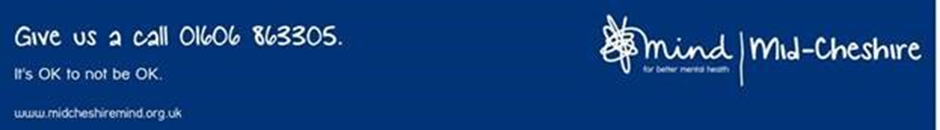 REFERRAL FORMFOR OFFICE USE ONLYDate of referralName of referrerReferrers contact numberReferrers email addressReferrers organisationFull name of individualDate of BirthAddressPostcodePhone number (mobile or landline)EmailPreferred method of contact?Can we leave a message? YES               NOIs the individual already engaged in any other mental health therapy?  (GP, IAPT, CBT, Counselling?)Reason for referralAny known concerns?(alcohol/ drug abuse, anger, violence, etc)YES  (please state) :                                         NOStaff NameDate of Initial Contact